С целью исполнения требований Федерального закона «О противодействии коррупции» от 25.12.2008 № 273-ФЗ, приказываю:Внести изменения в приказ Финансового управления администрации МОГО «Ухта» от 05.08.2020 № 150 «Об утверждении Положения о комиссии по противодействию коррупции и состава комиссии по противодействию коррупции в Финансовом управлении администрации муниципального образования городского округа «Ухта»:1.1. Приложение № 2 изложить в редакции согласно приложению к настоящему приказу.Старшему эксперту отдела правовой, кадровой и организационной работы Каневой Анастасии Сергеевне ознакомить под роспись с настоящим приказом работников, вошедших в состав комиссии по противодействию коррупции.Настоящий приказ вступает в силу с момента подписания.Контроль за исполнением настоящего приказа оставляю за собой.Начальник Финансового управления администрации МОГО «Ухта»                                                                                        Г.В. КрайнПриложениек приказу Финансового управления администрации МОГО «Ухта»от 19.05.2022 № 119Приложение № 2к приказу Финансового управления администрации МОГО «Ухта»от 05.08.2021 № 150СОСТАВКОМИССИИ ПО ПРОТИВОДЕЙСТВИЮ КОРРУПЦИИВ ФИНАНСОВОМ УПРАВЛЕНИИ АДМИНИСТРАЦИИ МОГО «УХТА»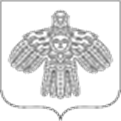 Российская ФедерацияРеспублика КомиФИНАНСОВОЕ УПРАВЛЕНИЕ АДМИНИСТРАЦИИ МУНИЦИПАЛЬНОГО ОБРАЗОВАНИЯ ГОРОДСКОГО ОКРУГА «УХТА»Российская ФедерацияРеспублика КомиФИНАНСОВОЕ УПРАВЛЕНИЕ АДМИНИСТРАЦИИ МУНИЦИПАЛЬНОГО ОБРАЗОВАНИЯ ГОРОДСКОГО ОКРУГА «УХТА»Российская ФедерацияРеспублика КомиФИНАНСОВОЕ УПРАВЛЕНИЕ АДМИНИСТРАЦИИ МУНИЦИПАЛЬНОГО ОБРАЗОВАНИЯ ГОРОДСКОГО ОКРУГА «УХТА»Россия ФедерацияКоми Республика«УХТА» КАР КЫТШЫНМУНИЦИПАЛЬНÖЙ ЮКÖНЛÖНАДМИНИСТРАЦИЯСА СЬÖМ ОВМÖСÖН ВЕСЬКÖДЛАНİНРоссия ФедерацияКоми Республика«УХТА» КАР КЫТШЫНМУНИЦИПАЛЬНÖЙ ЮКÖНЛÖНАДМИНИСТРАЦИЯСА СЬÖМ ОВМÖСÖН ВЕСЬКÖДЛАНİНРоссия ФедерацияКоми Республика«УХТА» КАР КЫТШЫНМУНИЦИПАЛЬНÖЙ ЮКÖНЛÖНАДМИНИСТРАЦИЯСА СЬÖМ ОВМÖСÖН ВЕСЬКÖДЛАНİНРоссия ФедерацияКоми Республика«УХТА» КАР КЫТШЫНМУНИЦИПАЛЬНÖЙ ЮКÖНЛÖНАДМИНИСТРАЦИЯСА СЬÖМ ОВМÖСÖН ВЕСЬКÖДЛАНİН   ПРИКАЗ   ПРИКАЗ   ПРИКАЗ   ПРИКАЗ   ПРИКАЗ   ПРИКАЗ   ПРИКАЗ   ПРИКАЗ19.05.2022№№119г.Ухта,  Республика КомиОб утверждении состава комиссии по противодействию коррупции в Финансовом управлении администрации муниципального образования городского округа «Ухта»ПредседательПредседательНоркина Екатерина СергеевнаЗаместитель начальника Финансового управления администрации МОГО «Ухта»Заместитель председателяЗаместитель председателяСоцкая Наталья АнатольевнаЗаведующий отделом правовой, кадровой и организационной работы Финансового управления администрации МОГО «Ухта»СекретарьСекретарьКанева Анастасия СергеевнаСтарший эксперт отдела правовой, кадровой и организационной работы Финансового управления администрации МОГО «Ухта»Члены КомиссииЧлены КомиссииВиноградова Ольга ВладимировнаНачальник отдела финансово-бюджетного надзора Финансового управления администрации МОГО «Ухта»Старцева Мария БорисовнаЗаведующий отделом информационного обеспечения Финансового управления администрации МОГО «Ухта»Подольская Екатерина ВладимировнаНачальник отдела П и АД, К и ФОНХ Финансового управления администрации МОГО «Ухта»Козлова Марина ЛеонидовнаНачальник отдела бухгалтерского учета и отчетности Финансового управления администрации МОГО «Ухта»С приказом ознакомлены:Норкина Е.С.Норкина Е.С.““””2020г.г.(личная подпись)(личная подпись)Соцкая Н.А.Соцкая Н.А.““””2020г.г.(личная подпись)(личная подпись)Виноградова О. В.Виноградова О. В.““””2020г.г.(личная подпись)(личная подпись)Канева А.С.Канева А.С.““””2020г.г.(личная подпись)(личная подпись)Козлова М.Л.Козлова М.Л.““””2020г.г.(личная подпись)(личная подпись)Подольская Е.В.Подольская Е.В.““””2020г.г.(личная подпись)(личная подпись)Старцева М.Б.Старцева М.Б.““””2020г.г.(личная подпись)(личная подпись)